Name: ___________________________________________________________  Date: _________________Investigating critical angle and Total Internal Reflection using a PhET simulationTask AStep 1Go to https://phet.colorado.edu/en/simulation/bending-light , click on the  button. Choose ‘Intro’ and set it up so that it looks like the screenshot below.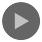 The material in the top half should be water, the material in the bottom half should be air, and the angle of incidence should be about 30°.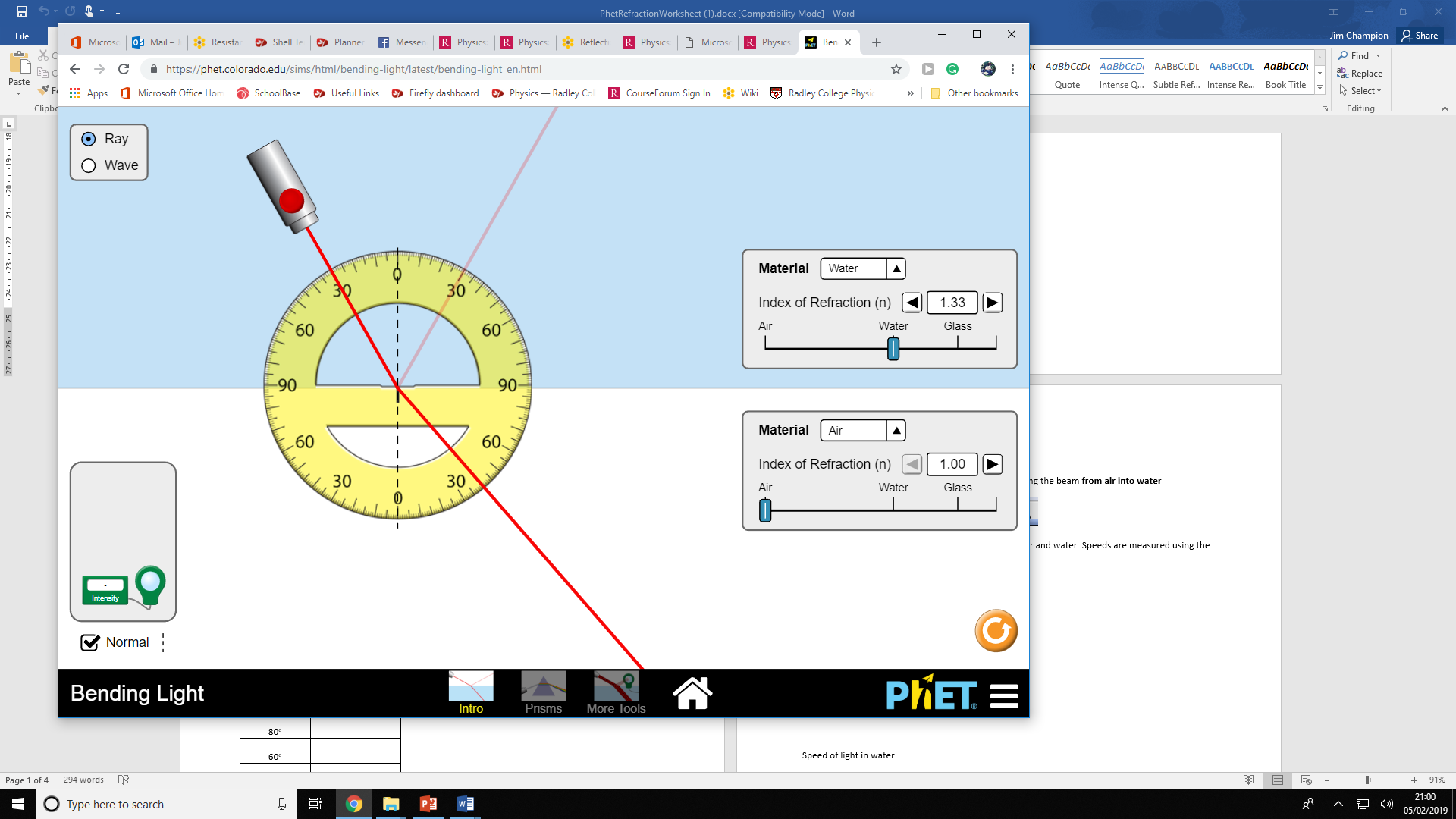 Step 2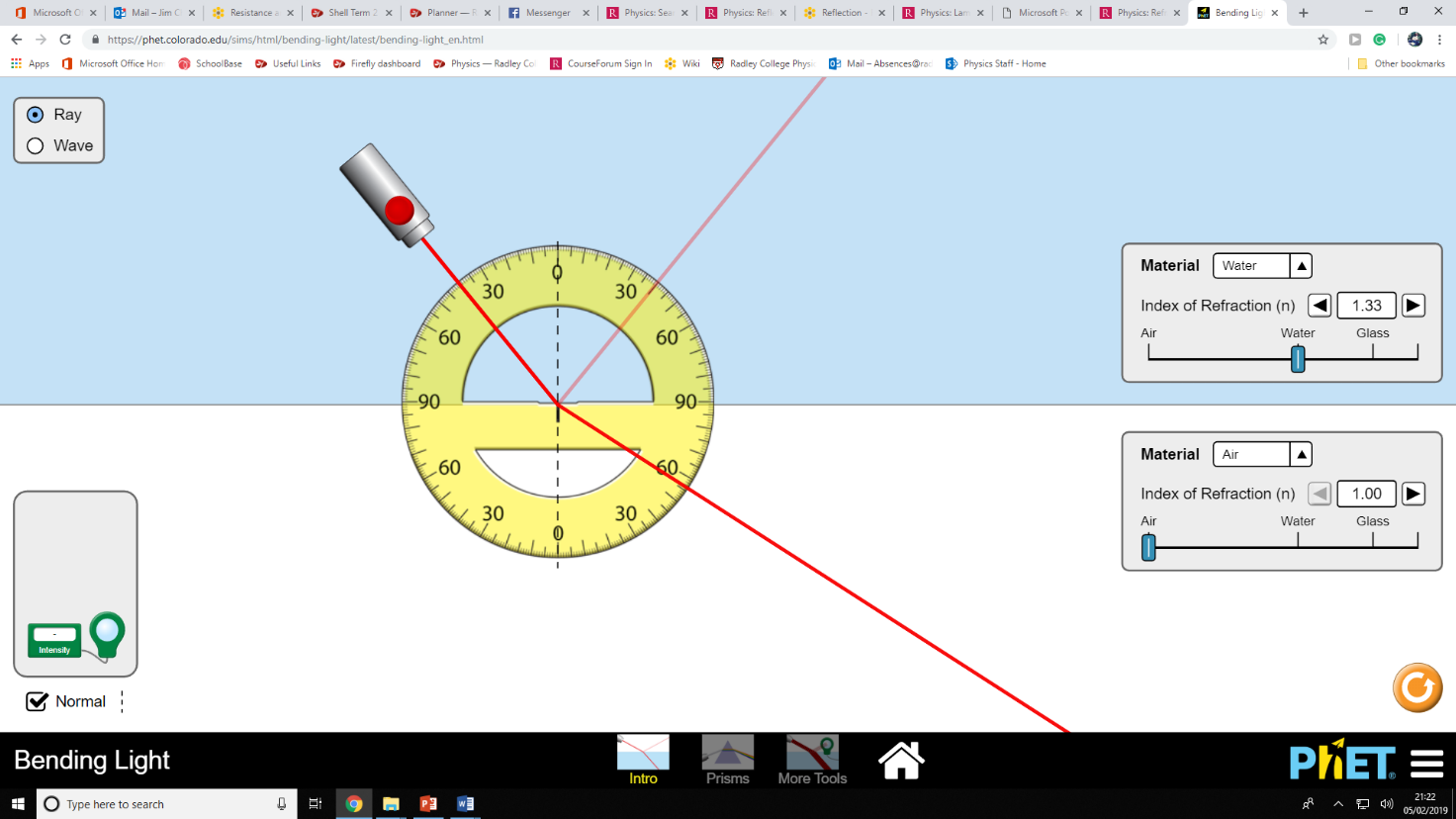 Gradually increase the angle of incidence until i = 40°.The cropped screenshot on the right should help.Read off and record the angles of reflection and refraction below.Angle of reflection = …………………°Angle of refraction = …………………°Step 3Keep increasing the angle of incidence until the angle of refraction is as close to 90° as you can get it. (See the cropped screenshot on the right)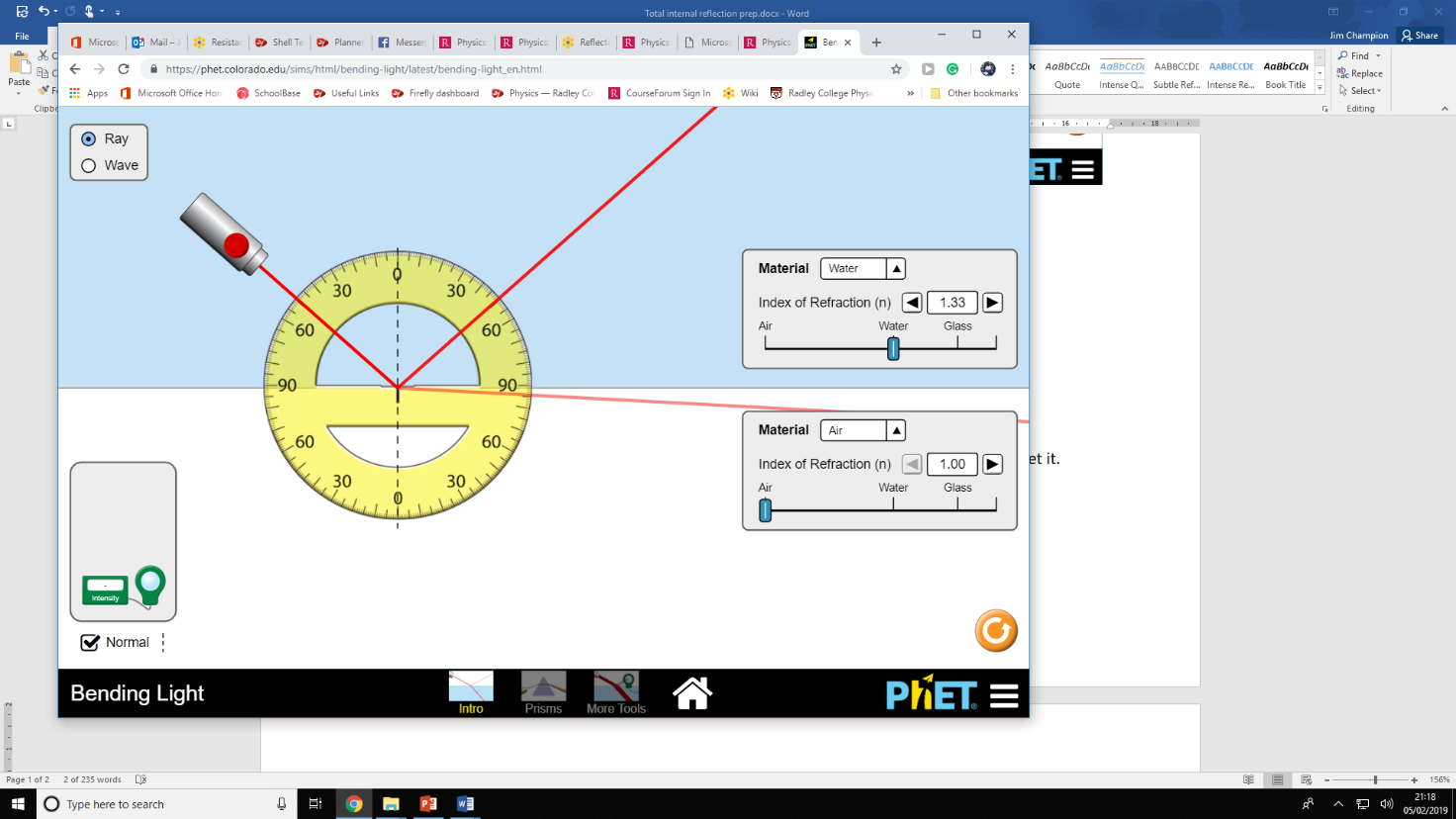 If you increase the angle of incidence further then the refracted ray will disappear.The angle when this happens is called the “critical angle” for water.Record the critical angle for water here:		Critical angle for water = …………………°Step 4Return the angle of incidence to 0° and change the material in the top half to glass. Repeat step 3 to find the critical angle for glass.Record it here:		Critical angle for glass = …………………°Step 5Repeat the process to find the critical angle for material Mystery A and Mystery B.Record the results here:	Critical angle for Mystery A = …………………°		Critical angle for Mystery B = …………………°Step 6Put the critical angle results into the table below and complete the other columns using the instructions below the table.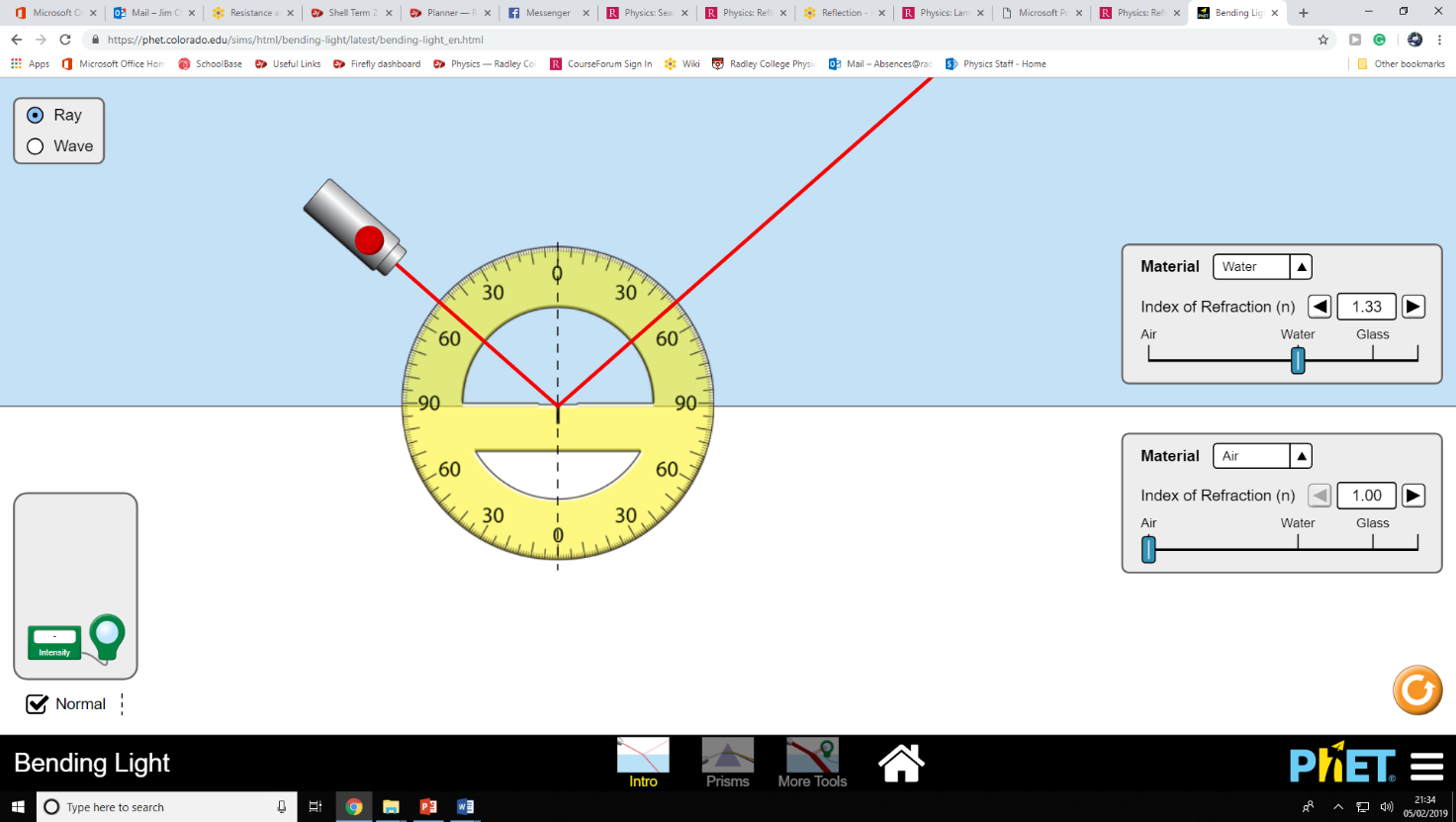 Task BStep 1Set the PhET sim up so that it looks like the screenshot below.The material in the top half should be water, the material in the bottom half should be air, and the angle of incidence should be 10°. Catch the reflected ray with the intensity meter as shown in the screenshot.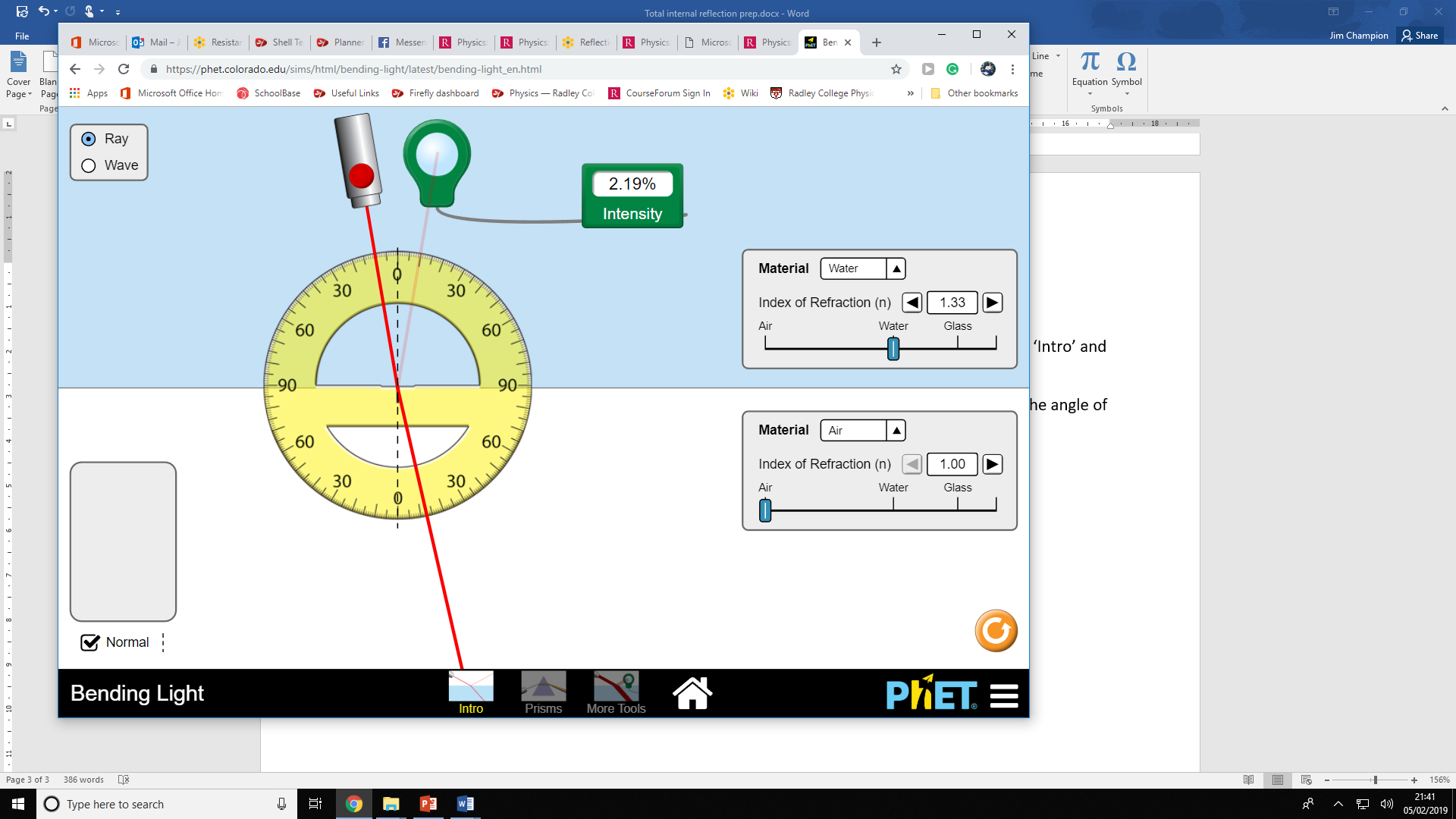 Step 2Increase the angle of incidence by 10°, catch the reflected beam with the intensity meter to find out what % intensity the reflected beam has. Record your result in the table on the right.Step 3Complete the rest of the table by making measurements from the sim.Step 4When the angle of incidence is greater than the critical angle, 100% of the light intensity is reflected. This is called total internal reflection because all the light is reflected.Use the data in the table to suggest a value for the critical angle in water, and explain why you have chosen that angle.…………………………………………………….…………………………………………………….……………………………………………………………………….…………………………………………………….…………………………………………………….……………………………………………………………………….Task CThe PhET sim also has two other options: Prisms and More Tools. Play with these and record the best things you find out in the boxes below. 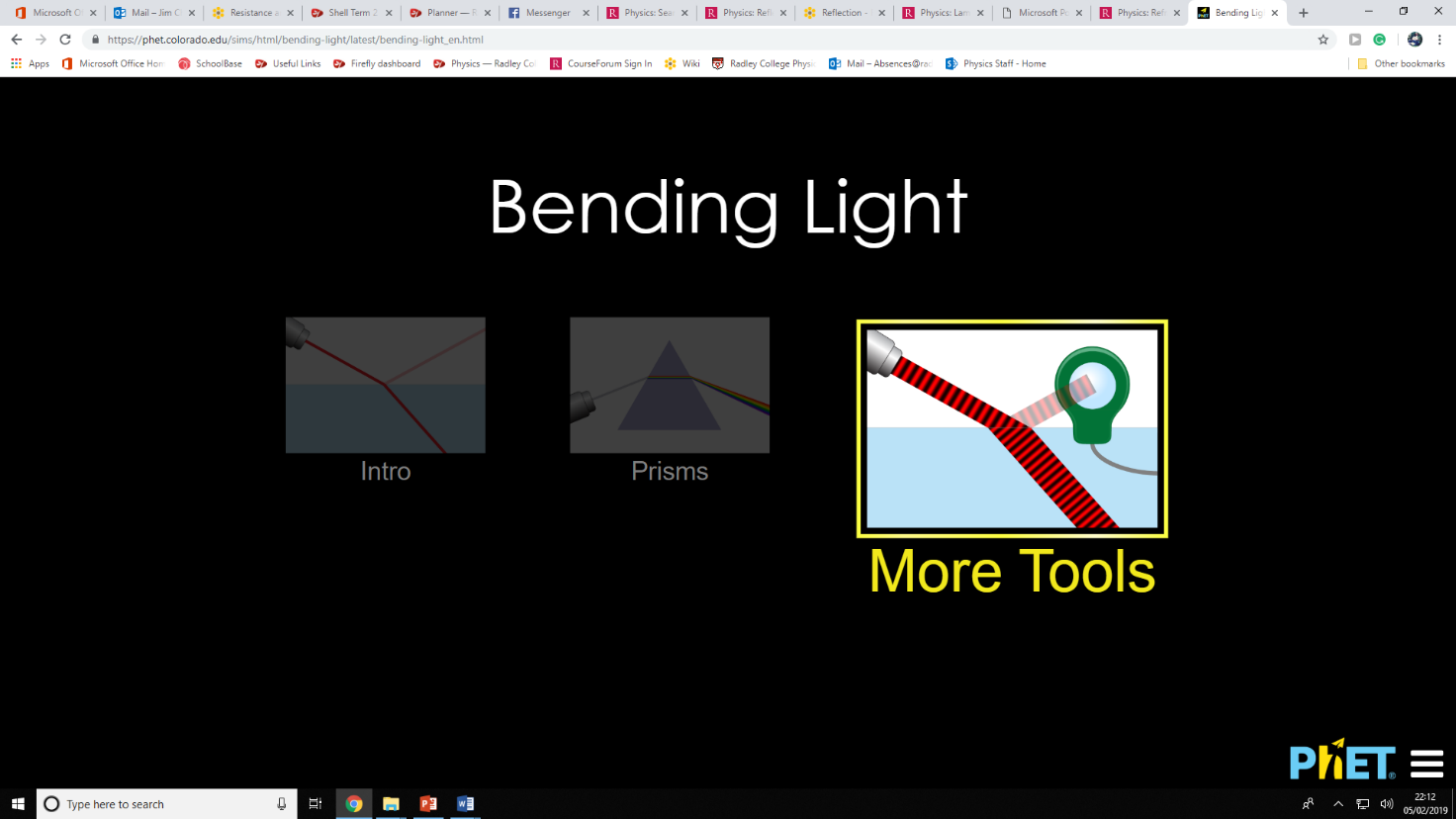 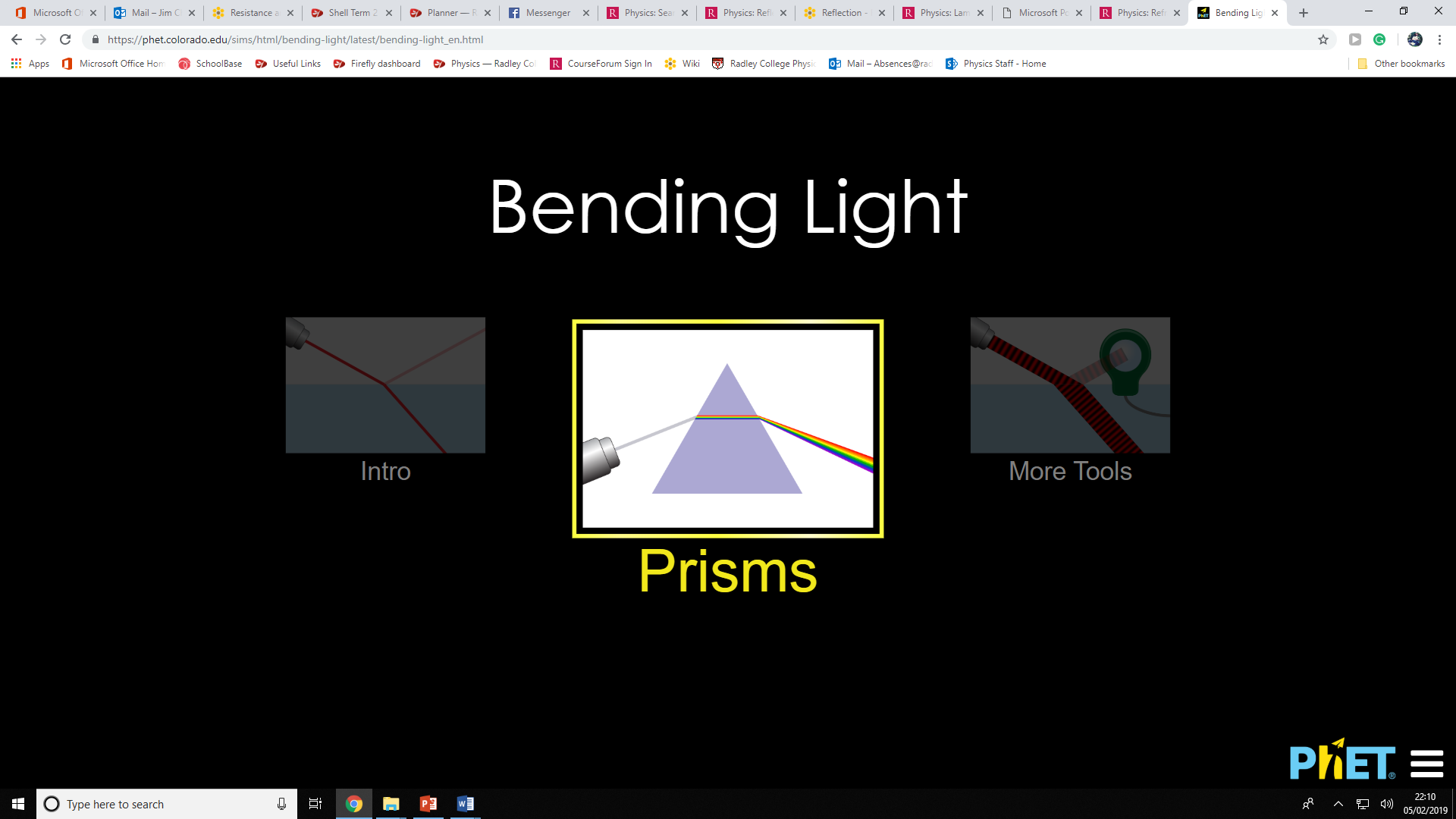 Materialcritical angle, C / degreessin (C)1/sin(C)refractive index, nWater490.7551.331.33GlassMystery A?Mystery B?angle of incidence / degreesintensity of reflected ray / %102.1920303540455055607080